Logopedske vježbe: 6.05.2020.S.J.Zadatak:  Priča se zove Upecani bicikl. Pogledaj sliku po sliku i za svaku sliku smisli jednu rečenicu. Priču ne trebaš napisati. Napiši samo naslov priče. Nacrtaj bicikl, ako imaš  bicikl možeš nacrtati svoj.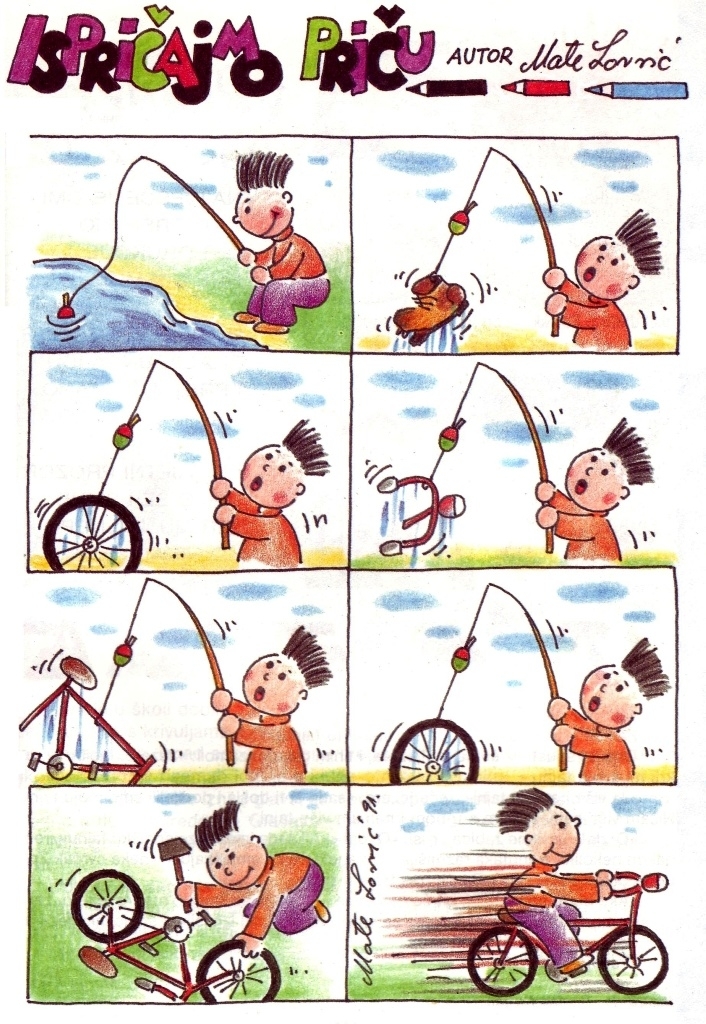 Izvor: Dječji časopis Radost.